Asie Správně doplň:Dvě významné řeky Jižní Asie pramenící v Himálajích se nazývají ………..…………………… a ………………….…………, ústí do ……………….………………..……….zálivu.Dohromady řeky tvoří ………………………………………………………….. nížinu, která se nachází v podhůří vrcholů  ….………………………………….   .Největší ložiska ropy se nachází v …………….………………………. zálivu, kam ústí dvě významné řeky  ……………………………….. a ……………………………...., oblast dřívější Mezopotámie.Uveď alespoň dva státy, které těží ropu v této oblasti………………………………………………  . Kde se nachází největší koncentrace obyvatel Číny, Indie a proč zrovna tam.…………………………………………………………………………………………………………………………………………………………………………………………………………………………………………………………………………Jak dlouhá je řeka Jang-c’-ťiang ……………………………….km, kde leží největší vodní elektrárna na světě (název) ………………….……………………..……….. s výkonem 22 400 MW.Správně propoj: Gobi                                          Sýrie    Ropa                                         Irák    Rýže                                          Čína    Uhlí                                           Rusko    Sibiř                                          KLDR (Korejská lidově demokratická rep.)    Zlato                                         Turecko    Komunismus                           Írán     Židé                                          Izrael       Mezopotámie                         Bahrajn, S.A.E (Spojené arabské emiráty)   Hanoj                                        VietnamZakresli:Pojmy: Žlutá řeka, Mongolsko, Tři soutězky, Indoganžská nížina, Brahmaputra, Himálaj, Afghánistán, Hanoj, Peking, Sibiř, poušť Gobi, Írán, Bengálský záliv, Žluté moře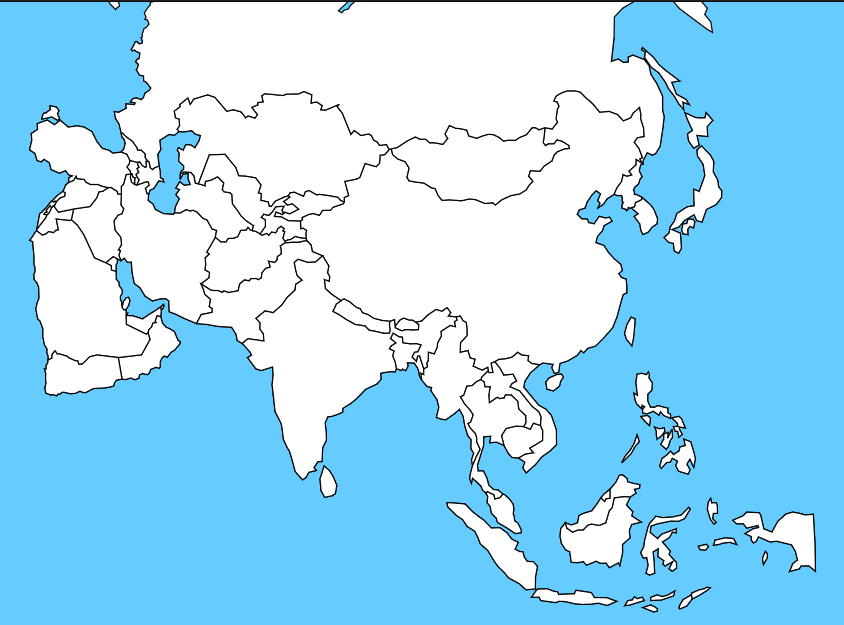 Čas do pátka v 12:00 nejpozději zaslat zpět. (vyfocené nebo naskenované)Email: zich@chelcickeho.czNásledně pokračovat v práci – Jihovýchodní Asie (výpisky str. 50-52) 